《综合应用（E类）》第—部分医学基础知识一、单项选择题，共40题，每题1.2分。每题的备选项中，只有1个很符合题意。1.男孩，8岁，上课反应迟钝，一般的学习任务难以完成，家长带其来心里门诊就诊。心里治疗师应该首先考虑使用的心里评估工具是A.WISCB.SDSC.16PFEPQ【答案】A【解析】韦氏量表包括成人（16岁以上）、儿童（6~16岁）和学龄期4～6岁）三个年龄版本。最早是Wechsler在1939年出版的W-B，先后几次发展和修订，现在成为“韦氏成人智力量表”（WAIS），其修订本为WAlS-R)、“韦氏儿童智力量表”（WISC，修订本为WISC-R）和“韦氏学前和初级小学儿童量表”（WPPSI）。题中儿童应首先选用智力量表进行评估，选用韦氏儿童智力量表（A对）。抑郁自评量表（SDS）能相当直观地反映病人抑郁的主观感受及严重程度(B错）。卡特尔16项人格因素问卷（16PF）测量个体的人格特征（C错)。艾森克人格问卷（EPQ）测量人格特征（D错）。2.为防止麻醉和手术过程中呕吐、误吸窒息，术前开始禁水的时间是A.24小时B.12小时C.8小时D.4小时【答案】D【解析】术前胃肠道准备的标准是：术前12小时开始禁食，4小时开始禁水，必要时胃肠减压、洗胃、灌肠等。3.蛋白质腐败作用的主要产物是A.氨、胺类B.胺类、硫化氢C.吲哚、氨D.苯酚、胺类【答案】B【解析】蛋白质腐败作用主要是在肠道微生物的作用下分解，有害产物主要有胺类、酚类、吲哚及硫化氢等。4.低氧对呼吸的兴奋作用是通过A.直接兴奋延髓吸气神经元B.直接兴奋脑桥呼吸调整中枢C.外周化学感受器所实现的反射性效应D.刺激中枢化学感受器而兴奋呼吸中枢【答案】C【解析】化学感受器是指其适宜刺激为O2、CO2和H“等化学物质的感受器。根据所在部位不同，化学感受器分为外周化学感受器和中枢化学感受器两种。外周化学感受器位于颈动脉体和主动脉体，动脉血PO2降低、PCO2或H+浓度升高时受到刺激，反射性引起呼吸中枢兴奋。低氧对呼吸的兴奋作用是通过外周化学感受器所实现的反射性效应，但其对呼吸中枢的直接作用是抑制（AB错）。中枢化学感受器位于延髓外侧部浅表部位，其生理性刺激是脑脊液和局部细胞外液中的H+浓度。5.有关酶竞争性抑制剂特点的叙述，错误的是A.抑制剂与底物结构相似B.抑制剂与底物竞争酶分子中的底物结合C.当抑制剂存在时，Km值变大D.抑制剂与酶分子共价结合【答案】D【解析】抑制剂和酶分子发生的为非共价结合。6.阿托品对哪种平滑肌的松弛作用最强A.胃肠道B.胆管C.支气管D.输尿管【答案】A【解析】应选A，理由是：阿托品能松弛许多内脏平滑肌，对过度活动或痉挛的内脏平滑肌，松弛作用较显著。它可抑制胃肠道平滑肌的强烈痉挛，降低蠕动的幅度和频率，缓解胃肠绞痛；对膀胱逼尿肌也有解痉作用；但对胆管、输尿管和支气管的解痉作用较弱。胃肠道括约肌的反应主要取决于括约肌的机能状态。例如胃幽门括约肌痉挛时，阿托品具有松弛作用，但作用不显著和不恒定。阿托品对子宫平滑肌影响较小。7.人类血友病和红绿色盲两种遗传病的遗传特点均为母亲患病，儿子必患病，且人群中男性患者多于女性患者。现有一对夫妇，丈夫仅患红绿色盲、妻子仅患血友病，下列相关叙述正确的是（）A.控制血友病与红绿色盲的基因可以自由组合B.该家庭的子女中，女儿是血友病的携带者、儿子色觉正常C.该家庭的子女中，女儿是红绿色盲的携带者、儿子均患血友病D.调查这两种病的发病率时不能仅在患者家系中进行【答案】D【解析】本题考查伴性遗传的相关知识，意在考查考生获取信息和解决问题的能力。根据血友病和红绿色盲的遗传特点可知，控制这两种遗传病的基因均位于X染色体上，所以这两对基因的遗传不符合自由组合定律，A错误；对于血友病来说，子女中儿子均患病，女儿均为血友病基因的携带者，对于红绿色盲来说，由于不患红绿色面的妻子可能是色盲基因的携带者，因此子女均可能患病，B、C错误；调查遗传病的发病率时应在自然人群中随机取样并进行统计计算，不能仅在患者家系中进行，D正确。8.对怀疑为黑热病的患者，首选的检查方法是：A.免疫学检查B.骨髓穿刺涂片检查C.外周血涂片检查D.肝脏穿刺涂片检查【答案】A【解析】黑热病根据病史、流行病学特征、临床表现及辅助检查结果进行诊断。应用血清抗体、循环抗原检测等免疫诊断方法和聚合酶链反应、DNA探针技术等分子生物学方法，检测黑热病取得较好的效果。1.检测血清抗体：如酶联免疫吸附试验、间接血凝试验、对流免疫电泳、间接荧光试验、直接凝集试验等，阳性率高，假阳性率也较高。近年来，用分子生物学方法获得纯抗原，降低了假阳性率。2.检测血清循环抗原：单克隆抗体抗原斑点试验用于诊断黑热病，阳性率高，敏感性、特异性、重复性均较好，仅需微量血清即可，还可用于疗效评价。9.对药物毒性反应叙述正确的是A.其发生与药物剂量无关B.不可以预知C.其发生与药物选择性低有关D.是一种较为严重的药物反应【答案】D【解析】剂量过大或药物在体内蓄积过多时发生的危害性反应称毒性反应。是一种比较严重的药物反应，但可以预知和避免。10.急性哮喘发作首选A.色甘酸钠吸入B.氨茶碱口服C.沙丁胺醇吸入D.倍氯米松口服【答案】C【解析】为选择性β2受体激动剂，能有效地抑制组胺等致过敏性物质的程放，解除支气管痉挛。适用于支气管哮喘、喘息性支气管炎、支气管痉挛、肺气肿等症。可用于慢性支气管炎的维持治疗，缓解急性支气管炎痉挛和预防运动诱发哮喘。11.下列精神分裂症症状中，属于阳性症状的是A.思维贫乏B.病理性象征性思维C.情感淡漠D.意志减退【答案】B【解析】此试题是理解判断题，考查考生对精神分裂症阳性症状的理解。精神分裂症阳性症状是指正常心理功能的偏移，涉及感知、思维、情感、、意志和行为等方面。阴性症状是指正常心理功能的缺失所表现出来的各种障碍，思维贫乏、情感平淡、情感淡漠和意志减退分别是正常思维、情感和意志活动的减弱或缺乏，属于精神分裂症的阴性症状。只有病理性象征性思维是正常人的象征性思维的偏移，患者的象征性思维偏离了正常人的思维逻辑和习惯，使正常人很难理解患者的象征性思维的含义，成为病理性象征性思维，属于精神分裂症的阳性症状。12.胃溃疡致瘀痕性幽门梗阻最典型的临床表现是A.腹痛B.腹胀C.呕吐D.恶病质【答案】C【解析】本题是理解题，要求考生掌握瘀痕性幽门梗阻的临床表现。瘀痕性幽门梗阻突出的症状是顽固性、大量呕吐隔餐或隔夜食物。13.诊断幽门梗阻最有价值的体征是A．振水音阳性B．肠鸣音亢进C．上腹部膨隆D．明显脱水【答案】A【解析】：幽门梗阻的主要表现是腹痛和反复发作的呕吐。体检时见患者有营养不良、消瘦，皮肤干燥、弹性消失，上腹部隆起可见胃型，有时有自左向右的蠕动波，晃动上腹部可闻及振水音，由于胃潴留所致，故选A。肠鸣音亢进主要见于机械性肠梗阻。上腹部固定压痛可见于胃、十二指肠溃疡及胆道疾病。14.以下情况最常于听诊时发现心律不齐的是A．室性心动过速B．室上性心动过速C．室性期前收缩D．三度房室传导阻滞【答案】：C【解析】：听诊时，室性期前收缩后出现较长的停歇，室性期前收缩之第二心音强度减弱，仅能听到第一心音。15.女，65岁。头部外伤后昏迷2小时。查体：中度昏迷，右侧瞳孔散大。对光反射消失，左侧肢体肌张力增高，病理征(+)。头颅CT示右额颞部高密度新月形影。最可能的诊断是A．急性硬脑膜下血肿B．急性硬脑膜外血肿C．急性硬脑膜下积液D．脑挫伤【答案】：A【解析】：硬脑膜下血肿临床表现：多与脑挫裂伤合并存在。头痛、呕吐等临床症状较重。头部外伤史；昏迷时间较长；外伤后有蛛网膜下腔出血的I临床表现；脑膜刺激征；若功能区受损，可能有神经或精神症状。CT检查表现为颅骨内板下的多个脑叶表面广泛分布的新月形占位性病变，依据病程的长短，病变可以是高密度、等密度、混杂密度和低密度。16.男性，50岁。门静脉高压症，食管胃底静脉曲张破裂出血，给予三腔管压迫止血及快速输血、输液治疗，出血停止。此时，心率150次／分，血压90/70mmHg，中心静脉压20cmH2O。提示该患者最可能是A．血容量不足B．肝性脑病C．心功能不全D．容量血管过度扩张【答案】：C【解析】：中心静脉压的正常值为0.49~0.98kPa（5~10cmH2O）。在低血压情况下，中心静脉压低于0.49kPa（5cmH2O）时，表示血容量不足；高于1.47kPa（15cmH2O）时，则提示心功能不全、静脉血管床过度收缩或肺循环阻力增加；高于1.96kPa（20cmH2O）时，则表示有充血性心力衰竭。故选C。17.女性．30岁。肛门周围胀痛，伴畏寒、发热3天。检查：肛门周围皮肤发红，压痛明显。最可能的诊断是A．肛周脓肿B．肛窦炎C．混合痔D．内痔【答案】：A【解析】：肛周脓肿常位于肛门后方或侧方皮下部，一般不大。主要症状为肛周持续性跳动性疼痛，全身感染症状不明显。病变处明显红肿，有硬结和压痛，脓肿形成可有波动感，穿刺抽出脓液。该患者考虑为肛周脓肿，故选A。18.患儿男，8个月。间断抽搐1天，不伴发热，无咳嗽。查体：方颅，心肺无异常。查血糖3.3mmolL，血钙1.5mmol/L(6.0mg/dl)，血镁0.64mmolL(1.6mg/d)，血磷2.5mmol/L（8mg/dl)。最可能的诊断A.低血糖症B.维生素D缺乏性手足搐搦症C.婴儿痉挛症D.维生素D缺乏性佝偻病【答案】B【解析】婴幼儿突发无热惊厥，且反复发作，发作后神志清醒、无神经系统体征结合佝偻病病史体征，低钙血症，应当首先考虑维生素D缺乏性手足搐搦症。低血糖症的血糖常低于2.2mmolL；低血镁症常低于0.58mmolL；婴儿痉挛症呈突然发作，头及躯干、上肢均屈曲，手握拳，下肢弯曲至腹部，常伴智力异常；维生素D缺乏性佝偻病诊断不够确切。19.患儿，男，6个月，平时多汗，有夜惊。检查：枕秃明显，无颅骨软化症，前囟2.0cm，无方颅及鸡胸，肋外翻，四肢肌肉松弛，心肺检查无异常。早期诊断最可能的依据是A.血碱性磷酸酶升高B.血25-(OH)D3下降C.血钙、磷降低D.长骨X线异常【答案】B【解析】维生素D缺乏性佝楼病的诊断主要根据病史、临床表现、血生化检查及骨路X线表现综合诊断。血清25-(OH）D3（正常11~60ng/ml)和1，25-(OH)2D3(正常0.03~0.06ug/ml)水平在佝偻病初期就已明显降低，为可靠的早期诊断指标。当血清25-(OH）D3<8ng/ml时即可诊断为维生素D缺乏。20.患儿男，6岁。发热2周，轻咳，精神差，一直抗生素静脉治疗，仍发热。近2日诉头痛，时有呕吐，突起抽搐，经用止痉剂、脱水剂好转后仍有间断抽搐。为明确诊断，首要的检查是A.血培养B.脑电图C.血钙测定D.脑脊液检查【答案】D【解析】患者可疑脑膜炎，脑膜炎一般表现为发热、恶心、呕吐、软弱、储睡，年长儿会诉头痛，婴儿则烦躁不安，易激惹，可出现惊厥和意识障碍，故应首先进行脑脊液检查。21.胎产式是指A.胎儿在子宫内的姿势B.胎儿位置与母体骨盆的关系C.胎体纵轴与母体纵轴的关系D.胎儿先露部的指示点与母体骨盆的关系【答案】C【解析】胎体纵轴与母体纵轴的关系为胎产式。胎儿在子宫内的姿势为胎姿势。胎儿位置与母体骨盆的关系为干扰答案。胎儿先露部的指示点与母体骨盆的关系为胎方位。最先进入骨盆入口的胎儿部分为胎先露。22.初产妇，26岁。妊娠41周，宫口开全1小时30分，胎心14次/分，胎膜已破，羊水浑浊绿色，枕右前位，S+4。此时恰当的处理是A.立即剖宫产B.低位产钳助娩C.胎头吸引术助娩D.吸氧，等待自然分娩【答案】B【解析】羊水浑油绿色为胎儿窘迫征象，需要立即结束分娩。因宫口开全，胎头双顶径已达坐骨棘平面下4cm，骨盆各径线正常，应尽快经阴道用产钳助娩最恰当。胎头吸引术有滑脱的可能，助娩可靠性不如产钳术。23.初孕妇，25岁，妊娠33周，BP150/90mmHg，尿蛋白0.4g/24h，下肢明显水肿，既往无高血压病史。最可能的诊断是A.妊娠合并高血压B.重度子病前期C.妊娠合并慢性肾炎D.轻度子痫前期【答案】D【解析】轻度子病前期：妊娠20周以后出现血压2140/90mmHg，尿蛋白20.3g/24h或随机尿蛋白（+），可伴有上腹不适、头痛等症状。重度子病前期：血压＞160/110mmHg，尿蛋白25.0g/24h或随机尿蛋白≥（+++），血清肌酐>106umolL，血小板<100x109L，血LDH升高，血清ALT或AST升高，持续性头痛或其他脑神经或视觉障碍，持续性上腹不适。24.患者精神不振，思维迟钝，少气懒言，肌肉松软，动作迟缓，属于A.得神B.失神C.少神D.假神【答案】C【解析】少神，又称“神气不足”。其临床表现为精神不振，嗜睡健忘；目光乏神，双目少动；面色淡白少华；肌肉松弛，倦怠乏力，动作迟缓；少气懒言，食欲减退等。少神多因正气不足，精气轻度损伤，脏腑功能减退所致，多见于轻病或疾病恢复期的患者；素体虚弱者，平时亦多出现少神。25.咽喉鲜红娇嫩，肿痛不甚，原因是A.肺胃积热B.痰湿停滞C.胃热亢盛D.虚火上炎【答案】D【解析】久病咽部嫩红，肿痛不甚，多属阴虚证，因肾阴亏虚、虚火上炎所致26.患者呕吐清水痰涎，伴胸闷苔腻者，多属A.寒呕B.热呕C.痰饮D.食积【答案】C【解析】呕吐清水痰涎，胃有振水声，口干不饮者，为痰饮。痰饮阻碍气机，故胸闷；上泛舌面故苔腻。27.患者，女，36岁，突发呼吸困难伴咳粉红色泡沫痰10分钟，有风湿性心脏病史。查体：血压150/95mmHg，心率120次/分，律齐，心尖部可闻及舒张期隆隆样杂音，P2亢进，双肺满布中、小水泡音，可立即静脉注射A.阿托品B.胺碘酮C.呋塞米D.普罗帕酮【答案】C【解析】阿托品会使心率更快，加重心肌耗氧。胶碘酮和普罗帕酮可减慢心率但不能解决关键问题。垂体后叶素虽能止血，但不良反应明显，不宜使用。患者的临床表现符合急性肺水肿，双肺满布中、小水泡音和呼吸困难伴咳粉红色泡沫痰考虑肺瘀血、有渗出，不影响呼吸，减轻对心脏的负荷，必须应用呋塞米利尿。排出肺内渗出液和减少血容量。28.男，49岁，从2米高处摔下，右胸着地。体格检查：神清，呼吸33次分，心率100次/分，血压130/75mmHg，右胸壁畸形，无伤口，出现反常呼吸，双肺呼吸音粗，无干湿啰音。身体其余部分无损伤。现场急救的最重要处理是A.静脉输液治疗B.给氧、镇静、止痛治疗C.加压包扎，迅速消除反常呼吸D.行气管插管、人工控制呼吸【答案】C【解析】男性患者，高处摔伤、右胸着地、右胸壁畸形（提示可能有助骨折）出现反常呼吸（提示为多根多处肋骨骨折），无伤口（提示非开放性损伤），体格检查：神清，呼吸33次/分（高于正常值12~20次分），心率100次/分（正常值为60~100次/分），血压130/75mmHg（正常值为90~140/60~90mmHg)，提示患者一般情况良好，结合患者病史、症状和体征，应诊断为闭合性多根多处肋骨骨折。闭合性多根多处肋骨出现的反常呼吸运动（局部胸壁失去完整肋骨支撑而软化，出现吸气时软化区胸壁内陷，呼气时外突）可使伤侧肺受到塌陷胸壁的压迫，影响肺通气，导致缺氧和CO2猪留，严重时可发生呼吸和循环衰竭，因此，现场急救的最重要处理是及时加压包扎，迅速消除反常呼吸。29.某孕妇，26岁。妊娠7个月，贫血、头昏、无力、纳差Hb45g/L，RBC2.5x1012L，血常规提示为小细胞低色素性贫血。其贫血类型为：A.再生障碍性贫血B.稀释性贫血C.维生素B12缺乏D.缺铁性贫血【答案】D【解析】妇女月经、妊娠、哺乳期，铁的消耗增多，需铁量增加，易发生摄入不足而致缺铁性贫血。小细胞低色素性贫血亦符合缺铁性贫血的诊断。30.环境中常见的二次污染物如A.SO2和NOXB.二恶英和甲基汞C.甲基汞和光化学烟雾D.NOX和酸雨【答案】D【解析】妇女月经、妊娠、哺乳期，铁的消耗增多，需铁量增加，易发生摄入不足而致缺铁性贫血。小细胞低色素性贫血亦符合缺铁性贫血的诊断。31.下列哪种脂类是合成前列腺素必需的前体?A.油酸B.麻酸C.花生四烯酸D.磷脂【答案】C【解析】花生四烯酸是合成前列腺素的前体物质。32.某纺织女工，30岁，接触棉尘5年。近三月，每逢厂休息日后第一天上班日的下班前有胸部紧束感、气急、咳嗽、发热症状，该工人所患疾病可能是A.感冒B.支气管炎C.棉尘症D.棉尘病【答案】D【解析】长期吸入棉、麻等植物性粉尘引起，多在周末或放假休息后再工作时发生，表现发热、咳嗽等症状、又称“星期一热”。33.第三次卫生革命的目标之一是A.预防和控制传染病B.提高生命质量C.预防和控制肿瘤D.预防和控制艾滋病【答案】B【解析】第一次卫生革命：传染病，地方病，寄生虫病，第二次卫生革命：慢性非传染性疾病，第三次卫生革命：提高生命质量34.胎儿期保健的原则A.避免不利因素的影响B.保证有利因素的影响C.保证有利因素的影响、避免不利因素的影响D.可适当的使用一些药物【答案】C【解析】胎儿期保健的原则保证有利因素的影响、避免不利因素的影响35.抽样调查方法中，抽样误差最大的方法是A.单纯随机抽样B.整群抽样C.系统抽样D.分层抽样【答案】B【解析】抽样误差的大小依次是整群＞单纯＞系统＞分层36.在分析流行病学研究中，下列哪项是暴露的最确切含义?A.暴露是指一个发病因素B.暴露是指多个危险因素C.暴露是指研究对象具有某种疑为与患病与否可能有关的特征或曾受到某种疑为与患病与否可能有关的因子的影响D.暴露是指接触了危险因素【答案】C【解析】暴露是指研究对象具有某种疑为与患病与否可能有关的特征或曾受到某种疑为与患病与否可能有关的因子的影响37.患者，男，46岁，患“汽车恐惧症”。心理治疗师对其进行治疗时，一开始就陪伴他站在马路边上面对车道上飞驰的汽车。此种疗法属A.冲击疗法B.系统脱敏C.生物反馈D.塑造疗法【答案】A【解析】患者患汽车恐惧症定，心理治疗师一开始就陪伴他站在马路上面对车道飞驰的汽车，让其一下子面对最高等级惧怕的情况。此种疗法属于冲击疗法。38.对医患关系的理解，错误的是A.信托关系B.“指导-合作型”的医患关系C.“共同参与型”的医患关系D.市场经济下的商品关系【答案】D【解析】医患关系不是商品关系。39.抑郁质的表现A.精力充沛、急躁冲动、自制力差B.活泼好动、言行敏捷、兴趣易变C.安静忍耐、对人冷淡、固执拘谨D.多愁善感、体验深刻、孤独多疑【答案】D【解析】抑郁质的人一般表现为行为孤僻、不太合群、观察细致、非常敏感、表情面映、多愁善感、行动迟缓、优柔寡断，具有明显的内倾性。40.国家对传染病菌种毒种的采集、保藏、携带、运输和使用实行的管理方式是A.分类管理B.行业管理C.专项管理D.集中管理【答案】A【解析】对可能导致甲类传染病传播的以及国务院卫生行政部门规定的菌种、毒种和传染病检测样本，确需采集、保藏、携带、运输和使用的，实行分类管理，建立健全严格的管理制度。须经省级以上人民政府卫生行政部门批准。二、多项选择题:共20题,每題2.1分。每题的备选项中,至少有2个是符合题意的。错选,本题不得分;少选,所选的每个选项得0.5分1.下列寄生虫哪些能引起人兽共患寄生虫病：A.疟原虫B.血吸虫C.旋毛虫D.弓形虫【答案】ABCD【解析】以上均可以引起人兽共患疾病。2.肾阳虚证患者小便异常，常有A.余沥不尽B.小便清长C.小便失禁D.尿少浮肿【答案】BD【解析】肾阳虚弱，若固摄失司，尿频清长，夜尿多，若肾不主水，阳不化气，则尿少浮肿。余沥不尽或小便失禁是肾气不固证的表现。3.免疫球蛋白含量降低常见于（）A.体液免疫缺陷病B.慢性肝病C.寄生虫病D.长期应用免疫抑制剂者【答案】AD【解析】体液免疫缺陷病是常见变异型免疫缺陷病也称迟发性低丙种血症，包括一组低丙种球蛋白和缺乏抗体反应的病症。免疫抑制剂是一种抑制或减低免疫反应的化学药物，由于长期应用抑制了免疫应答，导致免疫球蛋白减少。4.弹性储器血管是指（）主干及其发出的最大分支，其管壁坚厚，富含弹性纤维，有明显可扩张性和弹性。A.微静脉B.微动脉C.主动脉D.肺动脉【答案】CD【解析】主动脉、肺动脉主干及其发出的最大分支,其管壁坚厚,富含弹性纤维,有明显的可扩张性和弹性,故称为弹性储器血管。5.胃酸分泌抑制剂是目前临床上治疗消化性溃疡的主要药物之一，胃酸分泌抑制剂包括（）A.腺素受体阻断药B.H2受体阻断药C.M胆碱受体阻断药D.质子泵抑制药【答案】BCD【解析】由胃壁细胞分泌的胃酸是诱发消化性溃疡的主要因素。壁细胞膜的H2组胺受体、M胆碱受体、促胃液素受体与胃酸分泌有关，这些受体最后介导胃酸分泌的共同途径是激活H+，K+-ATP酶（又称质子泵）。因此，M受体、H2受体和促胃液素受体的阻断药，以及H+，K+-ATP酶抑制药均可抑制胃酸分泌，都可用于消化性溃疡的治疗。6.对常用局麻药描述正确的是（）A.普鲁卡因毒性较小，常用于浸润麻醉、传导麻醉等B.利多卡因主要用于传导麻醉和硬膜外麻醉C.丁卡因常用于表面麻醉D.丁卡因毒性较大，一般不用于浸润麻醉答案】ABCD【解析】普鲁卡因毒性较小，常局部注射用于浸润麻醉、传导麻醉、蛛网膜下腔麻醉和硬膜外麻醉。利多卡因对组织几乎无刺激性，可用于多种形式的局部麻醉，主要用于传导麻醉和硬膜外麻醉。丁卡因麻醉强度大，毒性是普鲁卡因的10～12倍，一般不用于浸润麻醉，常用于表面麻醉。7.细菌的特殊结构有（）A.荚膜B.鞭毛C.菌毛D.芽胞【答案】ABCD【解析】细菌特殊结构的构成（1）荚膜：细胞壁外面覆盖着的一层疏松透明粘性物质，用于抵抗干燥，免受吞噬，堆积某些代谢废物等。（2）鞭毛：某些细菌表面一种纤细呈波状的丝状物，属于运动器官。（3）菌毛：许多G-菌尤其是肠道菌，表面有比鞭毛更细,数目多，短直硬的丝状体。（4）芽孢：是对不良刺激有抵抗性的休眠体，每一细胞仅形成一个芽孢，所以其没有繁殖功能。8.早期食管癌可表现为（）A.吞咽时哽咽感B.嗳气C.咽喉部干燥感、紧缩感D.胸骨后或剑突下烧灼样疼痛【答案】ACD【解析】上段食道癌还可表现为咽干、咽部异物感、咽痒、咽喉部紧缩感等症状，中下段癌可有胸骨后针刺样疼痛或烧灼、食道内异物感、牵拉样痛和胸骨后闷胀不适等，随病情发展症状渐渐加重。9.核酸具有复杂的结构和重要的生物功能，可以分为（）这两类。A.脱氧核糖核酸B.磷酸C.氨基酸D.核糖核酸【答案】AD【解析】核酸大分子可分为两类:脱氧核糖核酸（DNA）和核糖核酸（RNA），在蛋白质的复制和合成中起着储存和传递遗传信息的作用。10.肾病综合征产生全身性水肿的主要机制有（）A.血浆胶体渗透压下降B.醛固酮分泌增多C.肝合成白蛋白减少D.抗利尿激素分泌增加【答案】AC【解析】肾病综合征的临床表现为：大量蛋白尿、低蛋白血症、水肿、高脂血症。其中造成水肿的直接原因是由于大量蛋白尿导致的低蛋白血症；间接原因为肝脏合成白蛋白相对不足。11.某患者患急性感染性心内膜炎，其二尖瓣瓣膜上出现一黄豆大的赘生物，此赘生物脱落后将会引起（）A.脑动脉栓塞B.脾动脉栓塞C.肺动脉栓塞D.肾动脉栓塞【答案】ABD【解析】由于赘生物碎裂脱落形成栓子，引起动脉栓塞。栓塞最多见于脑，其次为肾、脾和心脏，并可引起相应部位的梗死。12.凡事能引起溶血的疾病都能引发溶血性黄疸，如（）A.海洋性贫血B.遗传性球型红细胞增多症C.缺铁性贫血症D.不同血型输血【答案】ABD【解析】凡是能引起溶血的疾病都可产生溶血性黄疸。先天性溶血性贫血，如海洋性贫血、遗传性球形红细胞增多症、后天性溶血性贫血、自身免疫性溶血性贫血、新生儿溶血、都可引起溶血性黄疸。不同的血型输血后的溶血以及蚕豆病、蛇毒、毒蕈、阵发性睡眠性血红蛋白尿等。13.“应急反应”是个体在感受到威胁与挑战时机体发生的“搏斗或逃跑”反应。应急反应时涉及的生理变化有（）A.脾脏缩小，脑和骨骼肌血流量增加B.心率加快，心肌收缩力增强，回心血量增加C.交感肾上腺髓质系统激活，交感神经兴奋D.呼吸频率加快，潮气量增加【答案】BC【解析】应激反应时涉及的生理变化有（1）交感-肾上腺髓质系统变化（2）下丘脑-垂体-肾上腺皮质激素系统（3）其他激素反应，呼吸频率加快，潮气量降低。14.根据相关规定，我国对下列传染病采取甲类传染病的预防、控制措施的有（）。A.人感染高致病性禽流感B.猩红热C.霍乱D.鼠疫【答案】CD【解析】根据第九版《传染病学》，乙类甲管的传染病有脊髓灰质炎、非典和肺炭疽。15.病毒的特征有（）A.营寄生生活B.单独存在时可以繁殖C.缺少进行自主代谢的完整机构D.病毒都具有选择透性的膜结构【答案】AC【解析】病毒是一种体积微小，可以通过滤菌器，结构简单，只含有一种类型的核酸，DNA或RNA，必须寄生在活的和敏感的细胞内，以复制的方式进行增殖的非细胞型微生物。病毒体主要由核酸和蛋白质组成。核心为核酸，在核酸外围有蛋白质外壳，称衣壳。包膜是病毒在成熟过程中以出芽的方式向宿主细胞外释放时获得的，故含有宿主细胞膜或核膜的化学成分。16.生命的物质基础是（）A.核酸B.蛋白质C.水D.无机盐【答案】ABCD【解析】组成生命的物质包括生命小分子和生命大分子。生命小分子物质包括：水、氨基酸、无机盐和矿物质等；生命大分子物质包括：糖、蛋白质、核酸等。17.下列与听觉传导无关的感受器有（）A.壶腹嵴B.球囊斑C.椭圆囊斑D.螺旋器【答案】ABC【解析】（1）在椭圆囊上端的底部和前壁上有感觉上皮，称椭圆囊斑。在球囊内的前上壁亦有感觉器，称球囊斑。椭圆囊斑和球囊斑均是位觉感受器，感受头部静止的位置及直线变速（加或减）运动引起的刺激。（2）膜半规管：其形态与骨半规管相似，套于同名骨半规管内，各膜半规管亦有相应呈球形的膨大部分，称膜壶腹。壶腹壁上有隆起的壶腹嵴，是位觉感受器，感受头部旋转变速运动的刺激。（3）蜗管：位于蜗螺旋管内，介于骨螺旋板和蜗螺旋管外侧壁之间。蜗管呈三角形，其上壁为蜗管前庭壁（前庭膜），前庭膜将前庭阶和蜗管分开；下壁即骨螺旋板和蜗管鼓壁（螺旋膜，又称基底膜），与鼓阶相隔。在螺旋膜上有螺旋器，又称Corti器，是听觉感受器。18.下列不属于主动脉弓分支的是（）A.右颈总动脉B.右锁骨下动脉C.左颈总动脉D.左锁骨下动脉【答案】AB【解析】主动脉弓呈弓状凸向上，凸侧发出三大分支自右至左依次是头臂干、左锁骨下动脉、左颈总动脉。头臂干又分为右锁骨下动脉、右颈总动脉。左右颈总动脉分布于头颈部。左右锁骨下动脉分布于上肢。19.脑和脊髓表面包被有三层膜，有支持、保护脑和脊髓的作用，这三层膜分别为（）A.软膜B.蛛网膜C.股内膜D.硬膜【答案】ABD【解析】脑和脊髓的外面包有三层被膜，由外向内依次为：硬膜→蛛网膜→软膜。作用：保护、支持脑和脊髓的作用。20.下列器官的静脉血中，汇入肝门静脉的有（）A.胆囊的静脉血B.肝的静脉血C.胃的静脉血D.空肠的静脉血【答案】AC【解析】肝门静脉由肠系膜上静脉和脾静脉合成。肝门静脉的属支主要有：①肠系膜上静脉、②肠系膜下静脉、③脾静脉、④胃左静脉、⑤胃右静脉、⑥附脐静脉、⑦胆囊静脉。肝门静脉的收集范围：除肝外的腹腔内不成对脏器的静脉血（包括食管腹段，脾、胰、胆囊）。第二部分岗位专业知识应用能力注意：请根据所报考的具体岗位类别作答相应的试题，作答其他岗位试题一律无效。（本页试题仅限报考中医临床岗位的考生作答）三、案例分析题，30分。赵某，女，56岁。患者5年前无明显诱因出现发热，关节疼痛，后未给予重视，一年后出现四肢小关节肿胀、晨僵明显，后到当地某医院就诊，诊断为“类风湿关节炎”，并给予强的松、双氯芬酸等冶疗后好转出院，出院后一直间断服药。近冬季以来，患者自觉四肢小关节疼痛加重，尤其以双侧膝关节疼痛明显，遇寒加剧，得温痛减，自服解热镇痛药，疼痛只能暂时缓解，遂到医院就诊。四诊：肢体关节疼痛明显，且痛处固定，呈冷痛，遇寒加剧、得温痛减，关节屈伸不利，局部皮肤有冷感，纳眠差，小便清长，大便溏，舌质淡苔薄白，脉弦紧。根据上述案例，回答下列问题：1.请对案例中的患者做出中医病名诊断、证候、病机归纳并并阐述理由。2.请列出本案的治法、代表方。1.解析：（1）病名诊断：痹证。根据题干中对患者病史的描述，其主症为“四肢小关节疼痛”，与痹证的诊断依据“肢体关节、肌肉疼痛”相一致，故诊断为痹证。（2）辨证：风寒湿痹之痛痹。辨证分析如下：患者关节疼痛的性质为冷痛，且遇寒加剧、得温痛减，为痛痹的典型表现。痛痹为寒邪夹杂风湿邪气，侵袭机体，阻滞经络，不通则痛产生的痹证。寒性凝滞，经络不通较重，故关节疼痛明显；寒性收引故关节屈伸不利；寒易伤阳，局部皮肤失于温煦，则有冷感，脾肾阳气受到损伤，故出现小便清长、大便溏薄。（3）根据以上分析，将本患者的病机归纳为：寒邪兼夹风湿，阻滞经络，闭阻气血，不通则痛。2.解析：（1）治法：散寒通络，祛风除湿。（2）用方：乌头汤加减。制川乌6g（先煎）炙麻黄9g赤芍9g黄芪15g炙甘草9g炮附子6g（先煎）干姜6g当归10g上诸药，日一剂，水二煎。去滓分2次温服。四、实务题：30分。天气炎热，赵阿姨中午从菜市场回去后做饭，由于时间紧急，面条煮的很硬，快速吃完就去单位上班了，去了单位又和同事去吃了炸鸡、可乐，晚上下班回家后出现腹泻，泻下粪败如臭卵，脘腹满闷疼痛，泻后痛减，嗳腐馊酸，苔厚腻，脉滑数。根据上述材料提供的信息，回答下列问题：1.如果你是首诊医生，从中医角度你将如何处置？2.对本案患者预防调护应采取哪些措施？1.解析：（1）辨病：泄泻。根据题干对患者病史的描述，其主症为“腹泻”，故辨病为泄泻。（2）辨证：食滞肠胃证。辨证分析如下：患者进食生硬食物后，又进食了肥甘油腻的饮食，导致饮食停滞不化。食滞胃肠，大肠传导失司，会出现腹泻，泻下粪败如臭卵；腑气不通，则脘腹胀满疼痛；食滞于内，胃气上逆，秽浊之气上泛，则嗳腐酸臭。苔厚腻，脉滑数，俱为食滞之象。（3）治法：消食导滞，和中止泻。（4）处方：保和丸加减。山楂20g茯苓15g神曲20g连翘9g半夏曲12g莱菔子10g陈皮10g麦芽20g木香6g枳实6g上诸药，日一剂，水二煎。去滓分2次温服。2.预防调护：（1）暂禁食，防止食滞加重；（2）腹泻、腹痛减轻后，可给予流质或半流质饮食，如稀米粥，有利于患者胃气的恢复；（3）叮嘱病人近期要养成良好的生活习惯，注意饮食，避免生冷及暴饮暴食，少食荤腥油腻等食物。（本页试题仅限报考西医临床岗位的考生作答）三、案例分析：30分。张某，男，25岁，14天前受凉后有发热，峰值达39.7℃，伴有寒战，并有阵发性咳嗽及咳痰，痰为铁锈色，伴右胸部刺痛感，深呼吸时疼痛加重，曾到当地卫生所就诊（具体用药不详）后体温降至正常，咳嗽、咳痰减轻。9天前患者体温再次升高，波动于39.0℃左右，伴明显寒战，在当地医院住院治疗，咳嗽、咳痰症状逐渐加重，气短明显，并出现表情冷漠，少尿。查体：T38.6℃，P99次/分，R22次/分，BP60/40mmHg。表情淡漠，口唇、指端轻度发绀，见口唇疱疹，右下肺呼吸动度减弱，触觉语颤增强，叩诊为浊音，呼吸音低，可闻及小水泡音及支气管呼吸音，左肺触觉语颤正常，叩诊为清音，呼吸音正常，未闻异常呼吸音及啰音，心界无扩大，心率99次/分，律齐，未闻杂音。既往无特殊病史，无烟酒嗜好。根据上述案例，回答下列问题：1.为明确诊断可以做哪些检查？2.请分析张某最可能的诊断及诊断依据。鉴别诊断有哪些？【解析】1.①患者发热，需完善血常规来判断感染原因（细菌、病毒、寄生虫）；②患者有痰，应行痰涂片及痰培养进一步明确病原体（诊断及鉴别诊断）；可同时做药物敏感试验，指导临床用药（因为耐药菌存在）；病原体检测，还可选取PCR（聚合酶链式反应）及荧光标记抗体检测。如患者体温升高，必要时进一步做血培养+药敏试验；③患者出现呼吸道症状，查体肺部有阳性体征，故需进一步完善胸片检查；④患者出现少尿，查体体温高、呼吸、脉率快，血压下降，口唇发绀，提示重度休克，病情危重，需尽快处理，监测生命体征（T、P、R、Bp、SpaO2），必要时血气分析，关注精神状态、皮肤温度色泽、尿量变化；完善血常规+血型，了解血细胞比容、红细胞、血红蛋白情况，必要时准备输血纠正；完善肝肾功，了解血电解质、肝肾功情况，及时对症处理；监测凝血功能，以早期发现DIC（弥散性血管内凝血）；关键在于病因治疗，抗生素的合理尽快使用。2.初步诊断：（1）大叶性肺炎；（2）感染性休克。诊断依据：（1）大叶性肺炎①青壮年男性，受凉后急性起病；②发热伴胸痛、咳嗽、咳铁锈色痰；③查体：T38.6℃，P99次/分，R22次/分，表情冷漠，口唇发绀，口周疱疹，右下肺实变体征（病变部位呼吸动度减弱，触觉语颤增强可闻及支气管呼吸音、小水泡音，叩诊浊音，呼吸音低），健侧肺正常。（2）感染性休克①青壮年男性，受凉后急性起病；②高热，伴寒战，并逐渐加重，出现呼吸困难，表情淡漠，尿少；③查体：T38.6℃，P99次/分，R22次/分，BP60/40mmHg。表情淡漠，口唇、指端发绀。右下肺实变体征（病变部位呼吸动度减弱，触觉语颤增强可闻及支气管呼吸音、小水泡音，叩诊浊音，呼吸音低），健侧肺正常。鉴别诊断：其他病原体引起的肺炎，如葡萄球菌肺炎等及肺结核等疾病相鉴别。四、实务题：30分。于某，女，46岁，15小时前无明显诱因出现脐周疼痛，呈阵发性胀痛，无畏寒、发热；无放射性及刀割样疼痛，伴恶心，呕吐2次，为非喷射性呕吐，呕吐物为胃内容物，无腹胀、腹泻，无尿痛，无肉眼血尿；发病后曾在当地医院治疗,具体不详，但患者腹疼无减轻，约10小时后患者脐周疼痛转移至右下腹部，呈持续性胀痛，于今为求进一步治疗来我院诊治。根据上述资料提供的信息，回答下列问题：1.你认为于某可能患有什么疾病？还需要做哪些必要的检查？2.你认为该患者需要进行手术治疗吗？该疾病的手术指征是什么？【解析】1.初步诊断：急性阑尾炎诊断依据：急性起病；腹痛，典型的转移性右下腹疼痛；腹痛性质胀痛，无放射性及刀割样疼痛；恶心、呕吐；呕吐为非喷射性，呕吐物为胃内容物，无腹胀、腹泻；无尿痛，无肉眼血尿。为明确诊断，还需完善：血常规、腹部影像学检查（立位平片、超声、CT等）以排除消化系、泌尿系、妇产科疾病。2.患者为急性阑尾炎，曾在当地医院治疗过（治疗过程不详），但效果欠佳，可行手术治疗。急性阑尾炎手术指征：化脓性或坏疽性阑尾炎；阑尾炎穿孔伴弥漫性腹膜炎；复发性阑尾炎；慢性阑尾炎；蛔虫性阑尾炎；老年、小儿、妊娠期阑尾炎；阑尾脓肿；多数急性单纯性阑尾炎；阑尾周围脓肿非手术治疗无效者。（本页试题仅限报考药剂岗位的考生作答）三、案例分析题：30分。【案列一】冯某，女，19岁，因为和男朋友吵架，一时想不开欲自杀，口服大量安眠药，送到医院，经检查：该女子，呼吸衰弱，意识消失，反射减弱，血压偏低。诊断：巴比妥类药物中毒。【案例二】楚某，女，30岁，上呼吸道感染。治疗：复方新诺明2片，一天2次，口服。用药后第2天全身出现小红点，并伴有瘙痒。诊断：药物过敏反应（药疹）。根据上述资料提供的信息，回答下列问题：1.上述两个病例出现何种不良反应？2.两个案例中两种药物还有哪些不良反应？【解析】1.案例一出现的是毒性反应，案例二出现的是过敏反应。2.案例一：巴比妥类不良反应：（1）常见嗜睡、精神依赖性、步履蹒跚、肌无力等“宿醉”现象。（2）长期应用后可发生药物依赖性。（3）服用巴比妥类药物患者如出现剥脱性皮疹，可能致死，发现皮疹等皮肤反映，应立即停药。案例二：复方新诺明不良反应：（1）过敏反应：常见，药疹，渗出性多形性红斑（2）肾损伤：结晶尿、血尿和管型尿（3）肝损伤：新生儿出现高胆红素血症和黄疸（4）骨髓抑制：中性粒细胞减少症、血小板减少症、再生障碍性贫血四、实务题：30分。复方乙酰水杨酸片的制备处方乙酰水杨酸253g对乙酰氨基酚123g咖啡因32.5g淀粉254g淀粉浆(17%)适量滑石粉14g轻质液状石蜡0.35g根据上述资料提供的信息，回答下列问题：1.分析处方，说明处方中各成份的作用。2.参照本处方，写出湿法制粒压片的生产工艺流程，为什么滑石粉中要喷入液状石蜡？【解析】②滑石粉在压片时易因振动而脱落，加入液状石蜡可使滑石粉更易于黏附在颗粒的表面，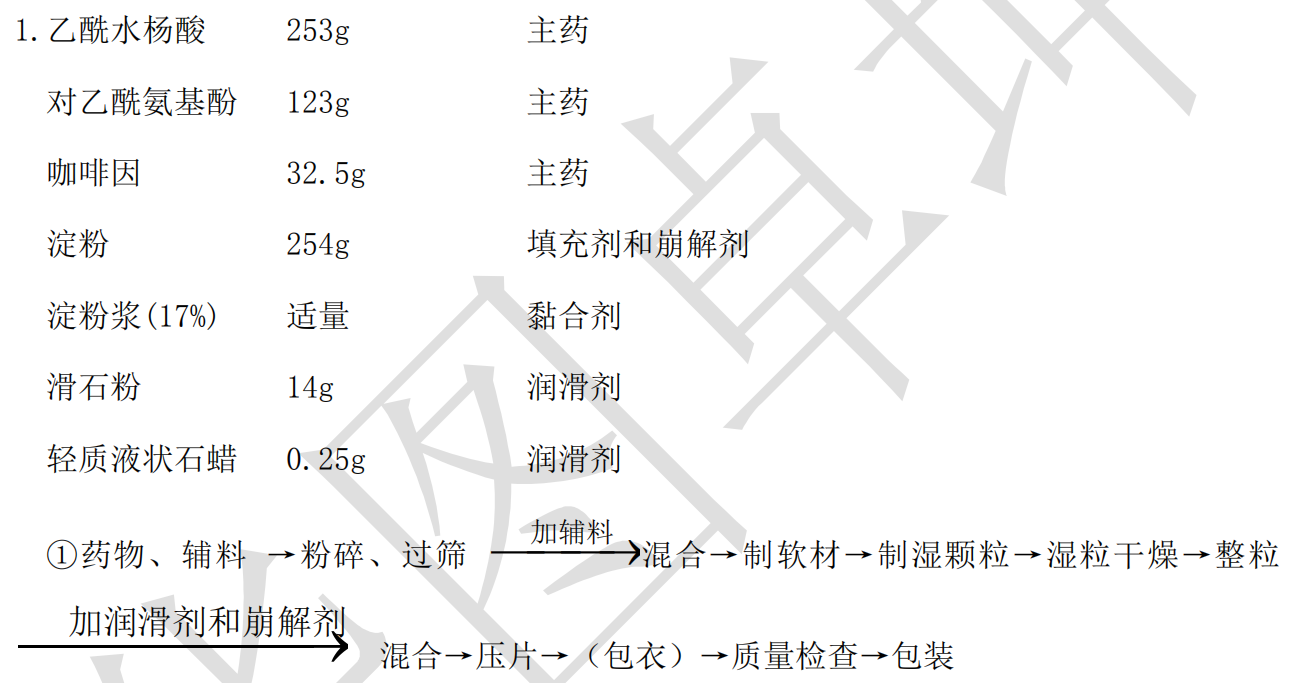 防止脱落（本页试题仅限报考护理岗位的考生作答）三：案例分析病人，女，21岁，学生。10天前出现发热、腰痛，遂来院就诊。急性面容，体温39℃、脉搏140次／分、血压105/70mmHg，脾大，心脏听诊有杂音，全身皮肤有多处出血斑点，疑为亚急性细菌性心内膜炎。为明确诊断，应为该病人留取何种血液标本？血培养(2)为病人抽取血标本时，采血量应为多少？操作中应注意什么问题？10——15ml     注意事项：1．严格执行查对制度及无菌技术操作原则。2. 采血器械  采血用的注射器、试管必须干燥、清洁。3. 采血操作  采血部位皮肤必须干燥，扎止血带不可过紧、压迫静脉时间不宜过长，以不超过40秒为宜，否则容易引起淤血、静脉扩张，并且影响某些指标的检查结果。。注射器采血时避免特别用力抽吸和推注，以免血细胞破裂。当采血不顺利时，切忌在同一处反复穿刺，易导致标本溶血或有小凝块，影响检测结果。采集血培养标本时应先注射厌氧瓶，尽量减少接触空气时间。4. 及时送检  标本采集后应及时送检，以免影响检验结果。四、实务题病人张某，男，84岁，以“肝癌晚期”收入某三级甲等医院的“宁养”病房，家属希望病人在临终阶段能得到较好的照顾，避免病人遭受痛苦。 (1)什么是临终关怀？临终关怀：又称善终服务、安宁照顾、终末护理、安息护理等。是指由社会各层次（护士、医生、社会工作者、志愿者以及政府和慈善团体人士等人员）组成的团队向临终病人及其家属提供的包括生理、心理和社会等方面在内的一种全面性支持和照料。（2）临终关怀的意义有哪些？1．对临终病人的意义  通过对临终病人实施全面照料，使他们的生命得到尊重，疾病症状得以控制，生命质量得到提高，使其在临终时能够无痛苦、安宁、舒适地走完人生的最后旅程。2．对病人家属的意义  能够减轻病人家属在亲人临终阶段以及亲人死亡带来的精神痛苦，并可以帮助他们接受亲人死亡的现实，顺利度过居丧期，尽快适应失去亲人的生活，缩短悲伤过程。还可以使家属的权利和尊严得到保护，获得情感支持，保持身心健康。3．对医学的意义  临终关怀是以医学人道主义为出发点，以提高人的生命质量为服务宗旨的医学人道主义精神和生物—心理—社会医学模式的具体体现。作为一种新的医疗服务项目，是对现行医疗服务体系的补充。4．对社会的意义  临终关怀能反映人类文化的时代水平，它是非物质文化中的信仰、价值观、伦理道德、审美意识、宗教、风俗习惯、社会风气等的集中表现。从优生到优死的发展是人类文明进步和发展的重要标志。（本页试题仅限报考医学技术岗位的考生作答）三、案例分析：30分。患者，男性，11岁，水肿、血尿9天，进行性少尿6天入院就诊。患儿9天前晨起后发现双眼睑水肿，出现洗肉水样小便。6天前尿量进行性减少。患儿1月前曾发扁桃体炎，曾口服抗生素治疗。患病以来精神食欲稍差，大便正常，睡眠可。既往无肾病史。查体：T37℃，P89次/分，R25次/分，BP144/81mmHg，发育正常，重病容，精神差，眼睑水肿，结膜稍苍白，巩膜无黄染。咽部充血，扁桃体肿大，可见少量脓性分泌物，粘膜无出血点。心肺无异常。肝、脾未扪及，移动性浊音（-），肠鸣音存在。双下肢出现凹陷性水肿。实验室检查：Hb85g/L，RBC2.9×1012/L，WBC12.5×109/L，N82％，L15％，M3％。PLT210×109/L，ESR105mm/h，尿蛋白（2+），红细胞12~15/HPF，白细胞2~3/HPF，比重1.010；BUN37.5mmol/L，Cr560.5μmol/L，TP59g/L，ALB34g/L，胆固醇3.8mmol/L，补体C30.5g/L，ASO750IU/L。根据上述资料提供的信息，回答下列问题：1.根据以上资料，患者可能是什么疾病？2.为明确诊断，应进一步做什么检查？1.根据以上资料，初步诊断为：【解析】①患者应诊断为由链球菌引起的自身免疫性疾病，急性肾小球肾炎。【诊断依据】儿童，2-6周前有咽部感染史，治疗不当。实验室检查出现ASO升高，疑为链球菌感染所致的风湿热。临床表现为少尿，血尿。查体：血压高，眼睑浮肿，双下肢凹陷性水肿，尿蛋白（++），尿红细胞明显增多，说明患者为肾脏疾病。补体C3减低，说明为自身免疫性疾病。故此患者诊断为急性肾小球肾炎。2.为明确诊断，应进一步做什么检查？【解析】患者疑为肾脏功能异常，需进一步查明肾脏病变，须作以下检查：①尿液通过尿常规可用于初步观察尿蛋白、潜血、白细胞、管型、细菌、酸碱度和比重等。②血液一般包括血常规，血生化，肌酐清除率；其他包括感染、肿瘤和免疫方面有助于辅助诊断的各项检验。③影像学泌尿系B超观察肾脏大小有助于判断肾病的进程；胸片和超声学方面检查有助于发现胸水和腹水等。④肾穿刺活检为有创伤的检查，但是对于肾小球肾炎的诊治和预后判断均十分重要。四、实务题：30分。患者男，35岁，体重60公斤。腹痛、腹胀、呕吐10天，近2天上述症状加重，呕吐频繁，呈反射性，吐出物为胃内容，不排气排便。病来无发冷、发热，口渴不明显，自觉疲乏无力。于3个月前曾发生过上述症状，未经任何治疗而缓解。既往2年前曾因胆道结石行手术治疗，术后恢复良好。查体：体温36.8℃，脉搏95次/min，呼吸18次/min，血压100/80mmHg。口唇及舌较干燥，眼窝凹陷，手足湿冷。心、肺检查未见明显异常。腹部膨隆，尤以上腹部明显，可见胃型及蠕动波。上腹部有轻度压痛，无肌紧张及反跳痛，肝脾未触及。腹部叩诊移动性浊音阴性，腹部听诊可听到气过水声。根据上述材料提供的信息.回答下列问题：1.根据以上资料，患者可能是什么疾病？2.为明确诊断，应进一步做什么检查？【解析】1.根据以上资料，初步诊断：粘连性肠梗阻。诊断依据：患者出现腹痛、呕吐、腹胀、停止排气排便，并反复发作。因腹部有异常膨隆，轻压痛，但无肌紧张反跳痛，说明并无感染炎症产生，腹部叩诊移动性浊音阴性，说明没有大量腹水聚积，故此诊断为粘连性肠梗阻。2.为明确诊断，应进一步做影像学检查，对粘连性肠梗阻的定性、定位诊断十分重要。①腹部X平片立位检查可见到阶梯样长短不一的液平面；卧位检查时可见到胀气肠襻的分布情况，小肠居中央，结肠占据腹部外周；高位空肠梗阻时，胃内出现大量的气体和液体。②腹部CT和MRI能够更直观的帮助医生判断患者肠梗阻的原因、部位、程度以及有无肠绞窄，尤其是带血管成像的增强CT及MRI，可以很好的鉴别有无肠扭转或肠管血供障碍，避免误诊、延误治疗。③血液学检查血红蛋白及白细胞计数在粘连性肠梗阻早期正常。梗阻时间较久，出现脱水征时，则可以发生血液浓缩与白细胞增高。白细胞增高并伴有左移时，提示可能出现肠绞窄。④血清电解质(K、Na、Cl)、二氧化碳结合力、血气分析、尿素氮、血球压积的测定都很重要，用以判断脱水与电解质紊乱情况，及指导液体的输入。⑤血清无机磷、肌酸激酶及其同工酶的测定对诊断绞窄性肠梗阻有重要意义。肠壁缺血、坏死时血中无机磷及肌酸激酶升高。（本页试题仅限报考公共卫生管理岗位的考生作答）三、案例分析题：30分。病人张某，男，84岁，以“肝癌晚期”收入某三级甲等医院的“宁养”病房，家属希望病人在临终阶段能得到较好的照顾，避免病人遭受痛苦。 (1)什么是临终关怀？临终关怀：又称善终服务、安宁照顾、终末护理、安息护理等。是指由社会各层次（护士、医生、社会工作者、志愿者以及政府和慈善团体人士等人员）组成的团队向临终病人及其家属提供的包括生理、心理和社会等方面在内的一种全面性支持和照料。临终关怀的意义有哪些？1．对临终病人的意义  通过对临终病人实施全面照料，使他们的生命得到尊重，疾病症状得以控制，生命质量得到提高，使其在临终时能够无痛苦、安宁、舒适地走完人生的最后旅程。2．对病人家属的意义  能够减轻病人家属在亲人临终阶段以及亲人死亡带来的精神痛苦，并可以帮助他们接受亲人死亡的现实，顺利度过居丧期，尽快适应失去亲人的生活，缩短悲伤过程。还可以使家属的权利和尊严得到保护，获得情感支持，保持身心健康。3．对医学的意义  临终关怀是以医学人道主义为出发点，以提高人的生命质量为服务宗旨的医学人道主义精神和生物—心理—社会医学模式的具体体现。作为一种新的医疗服务项目，是对现行医疗服务体系的补充。4．对社会的意义  临终关怀能反映人类文化的时代水平，它是非物质文化中的信仰、价值观、伦理道德、审美意识、宗教、风俗习惯、社会风气等的集中表现。从优生到优死的发展是人类文明进步和发展的重要标志。四、实务题：30分。某男从2019年11月在某家具厂从事海棉喷胶粘贴工作。既往身体健康，无家族血液病史。一年后开始自觉头晕、头痛、乏力、鼻出血，四肢皮肤出现瘀斑，于2017年3月1日到医院门诊部检查，结果为白细胞明显减少，患者未作任何治疗，继续返厂工作。因上述症状加重伴双侧鼻孔、牙龈出血，于3月12日再次到医院求医，诊断为慢性职业性苯中毒。问题：慢性苯中毒有几种？除实验室指标外，各种苯中毒的症状与体征有什么明显的特点？【参考解析】（1）慢性轻度中毒：观察对象无苯中毒的临床表现；有头晕、头痛、乏力、失眠、记忆力减退等症状；（2）慢性中度中毒：多有慢性轻度中毒症状，并有易感染租（或）出血倾向；（3）慢性重度中毒：出现下列之一者：a）全血细胞减少症；b）再生障碍性贫血：c）骨髓增生异常综合征；d）白血病。